Приложениек постановлению Администрациигорода Ханты-Мансийскаот «___»___________№____«О подготовке проекта внесения изменений в документацию по планировке территории береговой зоны города Ханты-МансийскаХанты-Мансийского автономного округа-Югры»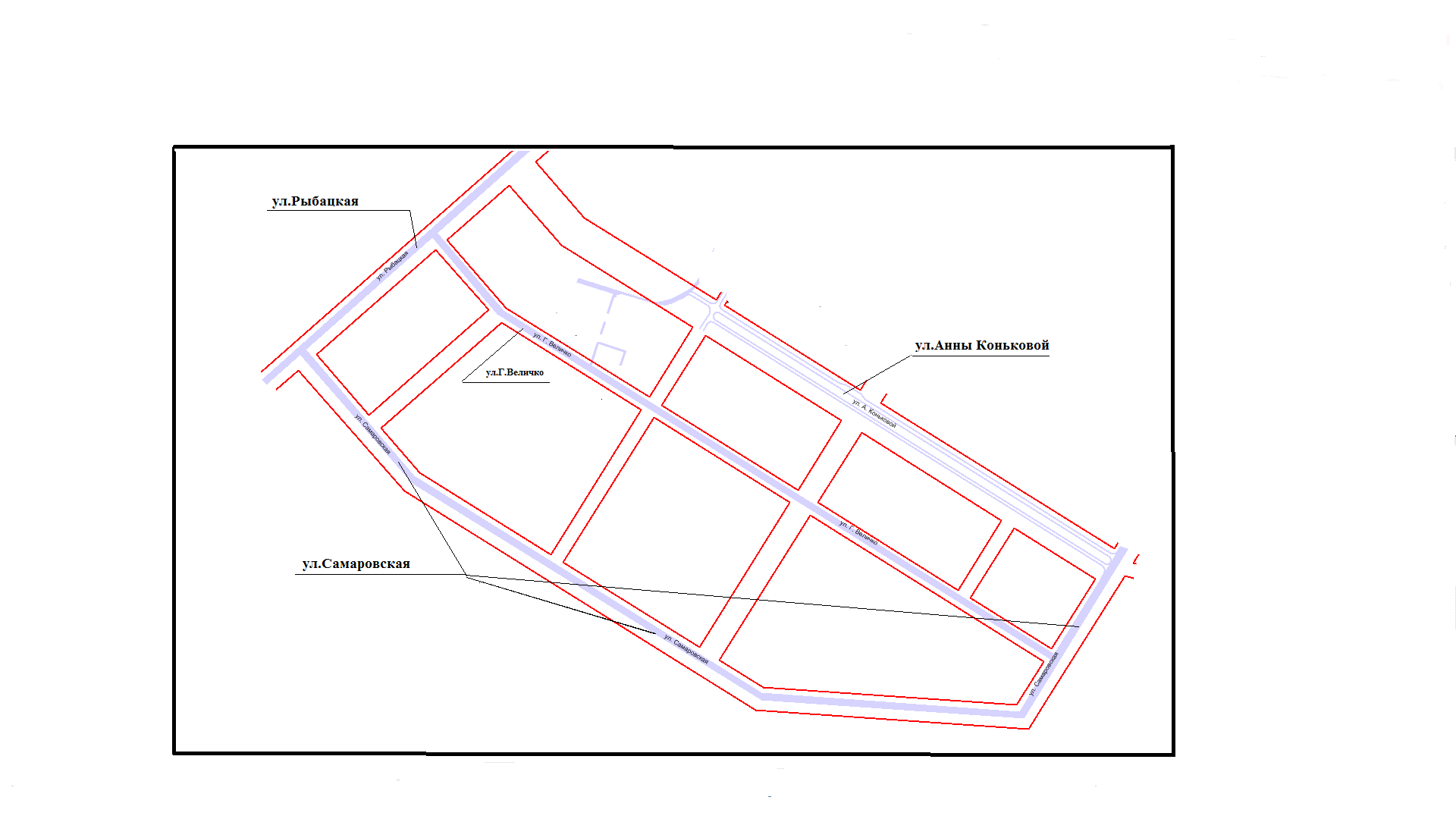 